BEZPIECZNIE W LESIE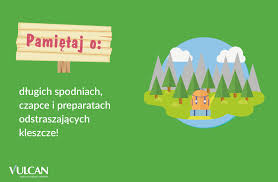 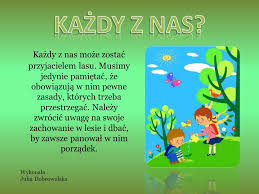 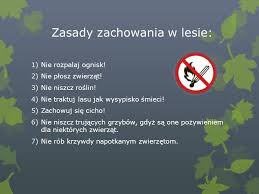 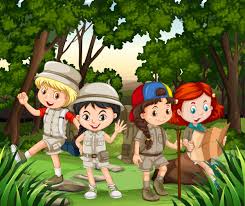 